1.2Format, AutoFill, and Column WidthsIn this exercise, you will add formatting enhancements, and use AutoFill. You will also adjust column widths and row heights.Open EX-1.1- -Q1 Budget and save it as: EX-1.2 Q1 Budget TotalsFormat the range B4:E11 with the Currency number style and no decimals.AutoFill the remaining two months of the quarter.Set the range B3:E3 in bold and italic and center align the text.Merge and center the title across the range A1:E1, change the font size to 16 points, and add bold formatting.Apply bold formatting to the expense item labels.AutoFill the Mortgage and the Auto Loan values for February and March.Adjust column A so none of the item labels are cut off.Adjust the width of columns B–E to: 11Adjust the height of rows 4–11 to: 18 Enter today’s date, using the format MM/DD/YYYY, in cell G1.Add fill to the Total values column using White, Background 1, Darker 15%.Compare your work to this example. Correct any mistakes then save and close your file.The date in cell G1 is intentionally blurred. Your file should show today’s date. 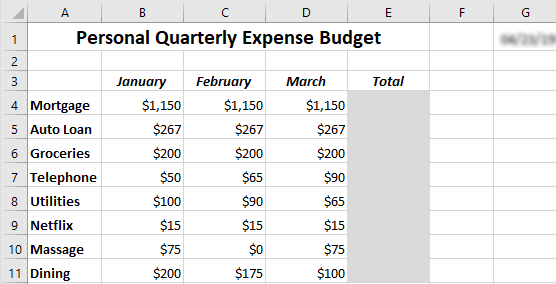 